   ПРОТОКОЛ № 3Заседания оперативного штаба по реализации мер по предупреждению возникновения и распространения новой короновирусной инфекции, вызванной 2019- nСo v (далее оперативный штаб), в Светлоярском муниципальном районе волгоградской области27.03.2020								р.п.Светлый ЯрПредседательствующий: глава Светлоярского муниципального района Т.В. Распутина Присутствовали:Вступительное слово_______________________________________________________________(Распутина Т.В.)Об эпидемиологической ситуации по новой короновирусной инфекции, вызванной 2019- nCo V,  в Светлояроском муниципальном районе Волгоградской области_______________________________________________________________ (Чернобай О.В.)О мерах, принимаемых в учреждениях, расположенных на территории Светлоярского муниципального района Волгоградской области, для предупреждения возникновения и распространения новой короновирусной инфекции, вызванной 2019- nCo V______________________________________________________________ (Ряскина Т.А.)О мерах, принимаемых в учреждениях социальной защиты для предупреждения возникновения и распространения новой короновирусной инфекции, вызванной 2019- nCo V.Работа выездных бригад по оказанию помощи гражданам пожилого возраста в приобретении продуктов питания и медикаментов.______________________________________________________________ (Каменева Е.Н.)О временном  изменении приема личного приема граждан и переводе сотрудников на дистанционную форму работы._____________________________________________________________ (Шершнева Л.Н.)О мерах, принимаемых отделом МВД РФ  по Светлоярскому району по выполнению алгоритма взаимодействия с отдельными органами и ведомствами по соблюдению гражданами самоизоляции на дому на срок 14 дней со дня возвращения (прибытия) из других стран на территорию Волгоградской области_____________________________________________________________ (Крюков Р.В.)РЕШИЛИ:Принять к сведению информацию о реализации мер по предупреждению возникновения и распространения новой короновирусной инфекции, вызванной 2019- nCo V.Ввести в состав оперативного штаба заместителя начальника ОМВД РФ  по Светлоярскому району   Крюкова Р.В., заместителя главы Светлоярского муниципального района Думбраву М.Н.Исполнитель: управляющий делами администрации района Шершнева Л.Н.Срок: 27.03.2020 МКУ «Центр социальной и досуговой помощи молодежи "Электроник" совместно с ГКУ «ЦСОН»-  организовать работу горячей линии для приема обращений граждан по оказанию помощи в приобретении товаров первой необходимости, лекарственных средств;-организовать работу волонтеров по оказанию помощи гражданам в приобретении товаров первой необходимости, лекарственных средств; - обеспечить волонтеров средствами индивидуальной защиты и дезинфекции;- обеспечить волонтеров средствами идентификации – бджами с указанием на них фамилии, имени и отчества волонтера, номера телефона горячей линии.Ответственный: директор ГКУ «ЦСОН» Семушкина ГА., заместитель главы Светлоярского муниципального района Ряскина Т.А.Срок: с 27.03.2020.Рекомендовать руководителям организаций, предприятий и учреждений всех форм собственности, индивидуальным предпринимателям, осуществляющим свою деятельность на территории Светлоярского муниципального района:Установить с 30 марта по 3 апреля 2020 нерабочие дни с сохранением заработной платы.Настоящие рекомендации не распространяются на работников:непрерывно действующих организаций, в том числе в сфере энергетики, теплоснабжения, водоподготовки, водоотчистки и водоотведения; организаций, эксплуатирующих опасные производственные объекты и в отношении которых действует режим постоянного государственного контроля (надзора) в области промышленной безопасности; организаций, эксплуатирующих гидротехнические сооружения; строительных организаций, приостановка деятельности которых создаст угрозу безопасности, здоровью и жизни людей; организаций, осуществляющих предоставление гостиничных услуг; организаций сельскохозяйственной отрасли, занятых на весенних полевых работах; медицинских и аптечных организаций, а также организаций социального обслуживания; организаций, обеспечивающих население продуктами питания и товарами первой необходимости, в том числе производителей продуктов питания и товаров первой необходимости; организаций, которые в целях обеспечения населения продуктами питания и товарами первой необходимости оказывают складские услуги, транспортно-логистические услуги, а также организаций торговли; организаций, выполняющих неотложные работы в условиях чрезвычайных обстоятельств, в иных случаях, ставящих под угрозу жизнь и нормальные жизненные условия населения, в том числе предприятий, выпускающих средства индивидуальной защиты, дезинфицирующие средства, лекарственные средства, медицинские изделия, теплотелевизионные регистраторы, бесконтактные термометры и установки обеззараживания воздуха, а также предприятий, выпускающих материалы, сырье и комплектующие изделия, необходимые для их производства; организаций, деятельность которых связана с защитой здоровья населения и предотвращением распространения новой коронавирусной инфекции. Кроме того, к подобным организациям следует отнести организации в сфере обращения с отходами производства и потребления; организации, осуществляющие жилищно-коммунальное обслуживание населения; организации системы нефтепродуктообеспечения; организации, предоставляющие финансовые услуги в части неотложных функций; организации, осуществляющие транспортное обслуживание населения; организаций, осуществляющих неотложные ремонтные и погрузочно- разгрузочные работы.Руководители организаций, на которые распространяется режим нерабочих дней с 30 марта по 3 апреля 2020 г., обязаны обеспечить на вверенных им объектах соблюдение требований законодательства в области антитеррористической защищенности, промышленной, транспортной безопасности, а также иных обязательных требований, норм и правил. Срок: с 28.03.2020.Директору МБУ Редакции газеты «Восход» определить численность работников, обеспечивающих с 30 марта по 3 апреля 2020 года функционирование учреждения.Ответственный: директор МБУ Редакции газеты «Восход» Яковлева Ю.Е.  Срок: 27.03.2020.Установить с 30 марта по 3 апреля 2020 нерабочие дни с сохранением заработной платы всем сотрудникам детских дошкольных образовательных учреждений, общеобразовательных учреждений, расположенных на территории Светлоярского муниципального района. Отделу ЗАГС администрации Светлоярского муниципального района:-  в период  с 30 марта по 3 апреля 2020 года временно приостановить прием заявлений на оказание государственных услуг кроме регистрации смерти;- для граждан, регистрация брака которых попадает на период с 30 марта по 4 апреля 2020 года, установить количество граждан одновременно находящихся  в зале регистрации не более 4 человек (в том числе брачующиеся);- проводить разъяснительную работу с гражданами о необходимости подачи заявлений на оказание услуг через портал государственных услуг.Ответственный: начальник отдела ЗАГС Светлоярского муниципального района Китаева И.Г.Срок: с 30.03.2020 по 04.04.2020 г.Архивному отделу администрации Светлоярского муниципального района:- направлять граждан, обратившихся для предоставления услуги, в филиал по работ с заявителями Светлоярского муниципального района ГКУ ВО «МФЦ» или оказывать услуги по предварительной записи с соблюдением санитарных требований.Ответственный: начальник архивного отдела Светлоярского муниципального района Субботина Ю.А.Срок: с 30.03.2020 по 03.04.2020Рекомендовать органам местного самоуправления Светлоярского муниципального района:- определить в зависимости от санитарно- эпидемиологической обстановки на территории Светлоярского муниципального района численность  муниципальных служащих, обеспечивающих с 30 марта по 3 апреля 2020 г. функционирование этих органов;- осуществлять (по возможности) перевод работников на дистанционную работу или работу по гибкому графику в соответствии с трудовым законодательством. В первую очередь следует рассматривать возможность перевода на дистанционный режим работы сотрудников, дети которых вследствие устанавливаемых в настоящее время особых режимов работы образовательных учреждений могут остаться без присмотра, беременных женщин, сотрудников, имеющих хронические заболевания, а также сотрудников пенсионного и предпенсионного возраста, а так же работников, использующих общественный транспорт для приезда на работу;- временно изменить порядок личного приема граждан. Прием обращений граждан осуществлять через интернет-приемные, ящики для корреспонденции, электронную почту и почтовую корреспонденцию; организовать работу телефона горячей линии для приема обращений граждан;- определить список муниципальных услуг наиболее жизненно необходимых, предоставление которых будет осуществляться в обычном режиме. Приостановить оказание муниципальных услуг, не вошедших в этот список, на период с 30 марта по 3 апреля 2020 г. Срок : до 30.03.2020.- провести работу с работниками ОМСУ и подведомственными им учреждениями на предмет ограничения ими общения с гражданами (родственниками, знакомыми), прибывшими из регионов с неблагополучной эпидемиологической обстановкой, в том числе регионов РФ. В случае неизбежности такого общения обязать работников информировать своего непосредственного руководителя о данном факте. Усилить контроль за состоянием здоровья таких работников;- установить с 30 марта по 3 апреля 2020 нерабочие дни с сохранением заработной платы всем сотрудникам учреждений культуры, молодежных объединений и пр., учредителем которых является администрация сельского поселения. Срок: с 28.03.2020 Рекомендовать ГБУЗ «Светлоярская ЦРБ» направлять списки лиц, прибывшими из регионов с неблагополучной эпидемиологической обстановкой (полученные из Роспотребнадзора и дополнив их списками самообратившихся) в ОМВД по Светлоярскому районе ежедневно не позднее 8 ч 45 мин.Ответственный : главный врач ГБУЗ «Светлоярская ЦРБ» Чернобай О.В.Срок: ежедневно.Рекомендовать отделу МВД РФ по Светлоярскому району ежедневно не позднее 10 часов направлять списки лиц, прибывшими из регионов с неблагополучной эпидемиологической обстановкой, в администрацию Светлоярского муниципального района на адрес электронной почты ra_svet@volganet.ru. Ответственный: заместитель начальника полиции по ООП ОМВД по Светлоярскому району Крюков Р.В.Срок: ежедневно.Направить запрос в Управление федеральной службы по надзору в сфере защиты прав потребителей и благополучия человека по Волгоградской области о разъяснении порядка взаимодействия данного ведомства с органами местного самоуправления по вопросу предоставления сведений о прибывших гражданах из  стран с неблагополучной эпидемиологической обстановкой на территорию Светлоярского муниципального района.Ответственный: заместитель главы Светлоярского муниципального района Ряскина Т.А.Срок: 27.03.2020МБУ «Управление благоустройство» совместно с управляющими организациями разместить на досках объявлений многоквартирных домов, а так же в местах, наиболее часто посещаемых жителями р.п.Светлый Яр, объявления о возможности получения помощи в приобретении предметов первой необходимости и лекарственных средств.Ответственный: заместитель главы Светлоярского муниципального района Горбунов А.М.Срок: 28.03.2020 Отделу по муниципальной службе, общим и кадровым вопросам администрации Светлоярского муниципального района направить текст объявления о возможности получения жителями района помощи в приобретении предметов первой необходимости и лекарственных средств.Срок: 27.03.2020Ответственный: начальник отдела по муниципальной службе, общим и кадровым вопросам администрации Светлоярского муниципального района Понкратов В.Л.МБУ Редакция газеты «Восход» разместить в ближайшем номере газеты информацию о возможных мошенничествах в отношении пожилых граждан.Срок: до 04.04.2020Ответственный: директор МБУ Редакция газеты «Восход» Яковлева Ю.Е.Заседание оперативного штаба проводить ежедневно. Главы сельских поселений принимают участие в  ежедневных заседаниях  штаба по особому распоряжению. Вся оперативная информация о решениях штаба доводится до них незамедлительно.Срок: постоянноОтветственный: управляющий делами администрации Светлоярского муниципального района Шершнева Л.Н.Направить настоящее решение оперативного штаба исполнителям решения, а так же в учреждения, предприятия, организации всех форм собственности.Ответственный: заместитель главы Светлоярского муниципального района  Ряскина Т.А. (исполнителям решения и в подведомственные учреждения),  заместитель главы Светлоярского муниципального района Абалемова М.А.(по коммерческим организациям и предприятиям, индивидуальным предпринимателям).Срок: до 28.03.2020.Направить настоящее решение оперативного штаба для размещения на официальном сайте  Светлоярского муниципального района.Ответственный: управляющий делами администрации Светлоярского муниципального района Шершнева Л.Н.Срок: 27.03.2020 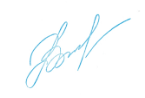 Руководитель оперативного штаба					Т.В.Распутина